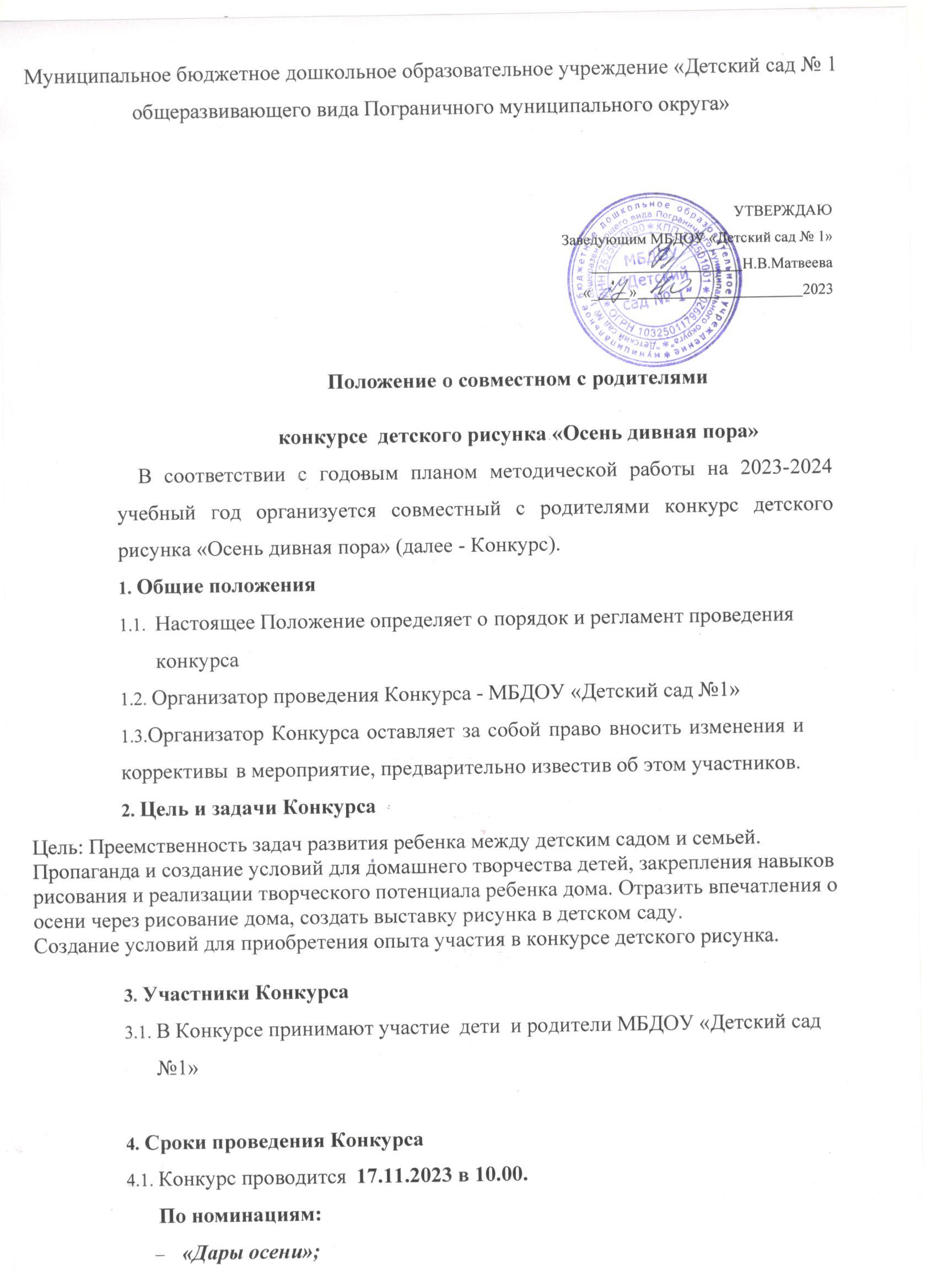 «Осенняя сказка»;                      -    «Осенние фантазии».                       -  «Осенний пейзаж»                      - «Золотая осень»Работа жюри   – 17.11.20234.2. Выставка лучших работ в группах, лестничных пролётах дошкольного учреждения на 1 этаже – с 18.11.2022 по 30.11.2022Организация КонкурсаДля руководства конкурса создается жюри.Состав жюри: Председатель: старший воспитатель Л.И.ЛишавскаяЧлены жюри:1. Воспитатель Бурма Е.В.2. Воспитатель Атаян К.Ю.3. Воспитатель Гадеева И.Г.4. Воспитатель Шумкова Е.В.Жюри оценивает представленные на Конкурс работы и определяет победителей в  каждой возрастной группе.Жюри оставляет за собой право увеличения количества призовых мест.Условия участияНа Конкурс принимаются работы, выполненные в любой живописной или графической технике (карандаш, фломастер, цветные мелки, гуашь, пастель, гравюра, коллаж) и отвечающие целям и задачам Конкурса.Форма работы - лист А 4.Рисунок должен иметь название, и быть подписан внизу правого угла (название номинации, Ф.И ребёнка, номер группы без названия»От одного участника принимается одна работа.Подавая детский рисунок на участие в конкурсе, родители (законные представители) участника Конкурса автоматически дают согласие:на обработку персональных данных участника Конкурса	(Федеральный закон Российской Федерации «О персональных данных» от 27.07.2006 № 152-ФЗ);на	размещение	рисунков	на	официальном	сайте	МДОУ «Детский сад №1» и другие социальные сети. Критерии оценки детских рисунковЖюри оценивает работы по следующим критериям:соответствие тематике;художественный уровень;образно-цветовое решение;содержательность и оригинальность воплощения творческого замысла;рисунки должны быть большей частью выполнены детьми самостоятельно, с     минимальной помощью родителей.Подведение итогов Конкурса и награждение победителейРисунки победителей выставляются на выставке в группах и стендах. Победители Конкурса награждаются грамотами.